IMPLEMENTAÇÃO DE SISTEMAS DE SOFTWARE 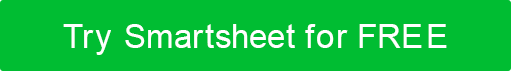 MODELO DE PLANO	 PLANO DE IMPLEMENTAÇÃO DE SISTEMASESTRATÉGIA DE IMPLEMENTAÇÃOCOMPONENTES A SEREM IMPLEMENTADOSABORDAGEM DE DESENVOLVIMENTOABORDAGEM DE INTEGRAÇÃOESTRATÉGIA DE IMPLEMENTAÇÃOESTRATÉGIA DE CONVERSÃOESTRATÉGIA DE IMPLANTAÇÃOESTRATÉGIA DE TESTEAMBIENTES DE IMPLANTAÇÃOABORDAGEM DE CONTROLE AMBIENTALATIVIDADES DE TESTE PLANEJADASABORDAGEM DE RASTREAMENTO E RESOLUÇÃO DE DEFEITOSPLANO DE TRANSFERÊNCIA E TREINAMENTO DE CONHECIMENTOREQUISITOS DE CONHECIMENTOPLANO DE TRANSFERÊNCIA DE CONHECIMENTOREQUISITOS DE TREINAMENTOPLANO DE TREINAMENTOESPECIFICAÇÃO DE IMPACTO OPERACIONALPERFIL OPERACIONALESTIMATIVAS DE CRESCIMENTOPONTOS DE INTEGRAÇÃOTÍTULO DO PROJETOGERENTE DE PROJETOSGERENTE DE PROJETOSPATROCINADOR DO PROJETODATA INICIADAPLANOSONDE ENCONTRAREstratégia de ImplementaçãoEste DocumentoEstratégia de testeEste DocumentoPlano de Transferência e Treinamento de ConhecimentoEste DocumentoEspecificação de impacto operacionalEste DocumentoNOME DO COMPONENTEDESCRIÇÃO DA FUNÇÃOFONTE<Aplicação><Um breve descrição do que o componente faz><Desenvolvido internamente, personalizado desenvolvido por um contratante, fora da prateleira, etc.><Module><Database><Esta seção descreve brevemente o modelo de desenvolvimento que será utilizado, por exemplo, Cachoeira, iterativo, evolutivo, prototipagem, Ágil, etc.><Este seção identifica dependências e sequências nas quais os componentes serão integrados e testados. Um diagrama pode ser substituído ou adicionado para mostrar pontos de conexão para outros sistemas.><A estratégia de implementação deve abranger os seguintes tópicos:Ambiente e instalações de implementaçãoMétodos e ferramentasEntregas para a comunidade de usuários, incluindo treinamentoIdentificação de locais de implantação><A estratégia de conversão deve descrever como os dados legados estão sendo tratados. Descreve a abordagem geral e abrange as ferramentas, técnicas, fontes de dados, desafios, etc.><Esse esta seção apresenta a estratégia global de implantação, abordando os elementos necessários para entregar o sistema aos locais identificados. Abrange atividades, ferramentas, locais, pessoas, etc.>NOMEDESCRIÇÃO TÉCNICADESCRIÇÃO DO USODesenvolvimento<Hardware, software, CPUs, etc.><Purpose, frequência de atualizações, estabilidade, etc.>Teste funcionalTeste de aceitação do usuárioProdução<O outros ambientes><Esse esta seção descreve como os vários ambientes serão atualizados e usados. Abrange ferramentas de implantação, horários, etc.>TIPO DE TESTEDESCRIÇÃOFREQUÊNCIATeste unitário<Descreva o método, ferramentas, pessoas envolvidas, esforço, etc.><To de dia x, antes dos grandes lançamentos, etc.>Teste de integraçãoTeste de cargaTeste de aceitação do usuário<Os outros testes><Este seção descreve como os defeitos decorrentes dos testes serão rastreados e resolvidos. Isso deve coordenar com o plano global de gestão da qualidade no plano de gerenciamento de projetos.>ÁREA DE KNOWLDEGEGRUPO DE CONHECIMENTOGRUPOS OPERACIONAIS NECESSÁRIOS< Conhecimento Técnico><Quem na equipe de implementação sabem sobre essa área?><Quem na equipe operacional precisam conhecer essa área?><System Knowledge>< Conhecimento de Aplicação><O outras áreas>ATIVAÇÃO DE TRANSFERÊNCIAPÚBLICORESPONSÁVELPRAZO<Prova manual de operações de produção><Quem na equipe operacional essa atividade é destinada a?><Que a equipe de implementação é responsável por essa atividade?><Datas, horários, frequência, etc.><Conduto Workshop>GRUPO DE USUÁRIOSNECESSIDADES DE TREINAMENTOTAMANHO DO GRUPOLOCALIZAÇÃO DO GRUPO<Admins><Roles, módulos, funções>< pessoas><HQ, comunidades><Users><Ouse outros grupos>ATIVIDADE DE TREINAMENTOPÚBLICOEQUIPE DE TREINAMENTOPRAZOguia de <produção><Que seja essa atividade destinada?><Quem está envolvido na entrega desse treinamento?><Datas, horários, frequência, etc.><Workshop>Horário de funcionamento<7 dias - 24 horas por dia, 6 dias - 22 horas por dia>Disponibilidade esperada< alta disponibilidade: 99,5% >Confiabilidade esperadatolerância <fault: 99,9% >Horários de pico<09:30 - 10:30 horas, 13:00 - 14:00 horas>Paralisação máxima tolerável<Por exemplo, quanto tempo o sistema pode ficar offline? 2 horas, 24 horas, 48 horas>Janela de backup<diariamente entre 23:00 e 24:00 horas, disponibilidade de fim de semana>Requisitos de backup< backup completo uma vez por semana, exigência fora do local><O outro especificação>Ano 1Ano 23º ano4º ano5º ano# de Estações de Trabalho# de Servidores de Aplicativos# de servidores de banco de dados# de Outros Servidores# de Núcleos VirtuaisRequisitos de armazenamento (GB)< Outras Estimativas>SISTEMA A SER INTEGRADOAPROXIMAÇÃOFREQUÊNCIA< Sistema Financeiro><Técnica, ferramenta, etc.><Real-time, diariamente, semanalmente><O outros sistemas>DISCLAIMERQuaisquer artigos, modelos ou informações fornecidas pelo Smartsheet no site são apenas para referência. Embora nos esforcemos para manter as informações atualizadas e corretas, não fazemos representações ou garantias de qualquer tipo, expressas ou implícitas, sobre a completude, precisão, confiabilidade, adequação ou disponibilidade em relação ao site ou às informações, artigos, modelos ou gráficos relacionados contidos no site. Qualquer dependência que você colocar em tais informações é, portanto, estritamente por sua conta e risco.